ODGOJNO – OBRAZOVNO PODRUČJE: KOMUNIKACIJAZADATAK: SAMI I/ILI UZ POMOĆ UKUĆANA PROČITAJTE PRIČU! OBOJITE SLIKU I ODGOVORITE NA PITANJA! PRAVI PRIJATELJIMARIO I KARLO SU DOBRI PRIJATELJI. JEDNOG DANA KARLO JE POSJETIO MARIA I ŽELJELI  SU SE IGRATI. MARIEV TATA ZAMOLIO JE MARIA DA MU POMOGNE POSPREMITI LIŠĆE.KARLO JE POMOGAO MARIU POSPREMITI LIŠĆE. MARIO JE ZAHVALIO KARLU NA POMOĆI. OSTALO IM JE JOŠ DOSTA VREMENA ZA IGRU.KARLO I MARIO SU PRAVI PRIJATELJI.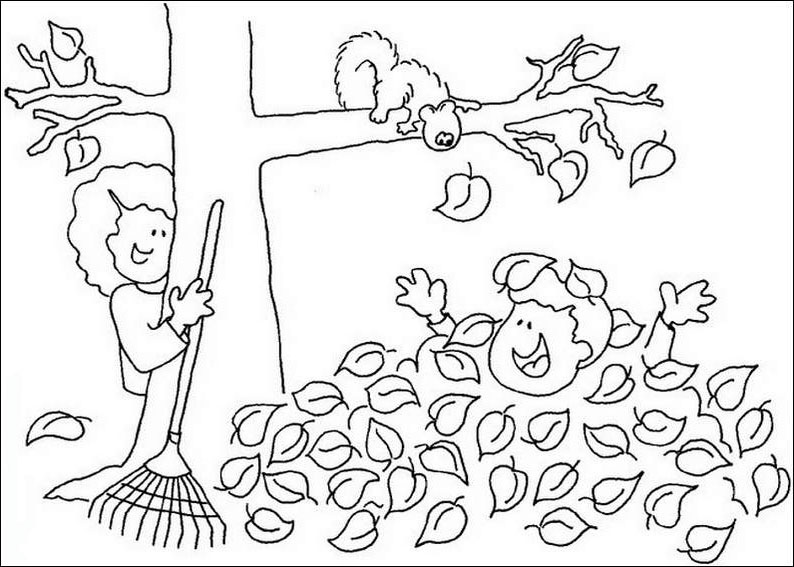 PROČITAJ PITANJA, PRONAĐI ODGOVORE I NAPIŠI IH!KAKO SE ZOVU DJEČACI IZ PRIČE?__________________________________________TKO JE ZAMOLIO MARIA ZA POMOĆ?__________________________________________ŠTO JE TREBALO POSPREMITI IZ DVORIŠTA?__________________________________________DA LI SU KARLO I IVAN PRAVI PRIJATELJI?_________________________________________ MARIO I KARLO         DA             LIŠĆE              TATA* Slika je uzeta s internetskih stranica:https://123juhu.com/images/galerija/bojanke/jesen/Autumn-Coloring-Pages-003.jpg